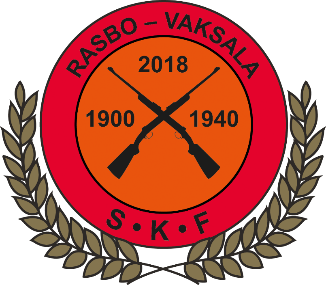 KORTHÅLLSTRÄFFENSöndagen den 4 Juni 2023vid Rasbo-Vaksala skjutbanaRasbo-Vaksala skytteförening inbjuder härmed till Korthållsträffen i Kh-Fältskytte o Kh-Banskytte.Plats: Rasbo-Vaksalas skjutbanan mittemot avtagsvägen till Grän längs 288'an. På grund av vajerräcke måste den som kommer från Uppsala åka förbi skjutbanan cirka 1 km, och vända på en vändplan. Koordinater: Lattitud 59. 927419, Longitud 17. 785278 Banskjutningen genomförs på bana med SIUS elektronik. Fältskjutningen arrangeras i direkt anslutning till skjutbanan, (ev kan det bli bilfältskjutning). Tävlingen ingår i Upplandsserien i korthållfält. Det tar cirka två timmar att gå runt fältskyttebanan.Banskjutning  Liggande:KL11- KL15: 20 skott liggande med kuddstödKL17 - KLE, KL55 – KL75, 20 skott liggande med remstöd, Kikarklass 20 skott liggandeSkjuttid: Liggande Provskott 6 min därefter 20 tävlingsskott på 16 min.Ställningar:K 1,2,3,4, Elit 5 ligg, 5 ligg, 5 stå, 5 knäK55,65,75 5 ligg, 5 ligg, 5 knä 5 knä Skjuttider Ställningskyttet skjuts enligt regelboken: 6 min provskottstid och 25 min för tävlingsskotten.Klasser kan komma att slås ihop vid lågt deltagarantal.Fältskjutning:Skjutställning liggande.Klasserna KF11-15 liggande med stöd.Klasserna KF17-1,2, 65, 75 LiggandeKikarskyttar liggandeKF 3,4, KFE, KF55 ett knämål.Inskjutningsmål samt sex stationer, Skjuttid 2 minKlasser kan komma att slås ihop vid lågt deltagarantal.Avgifter: Klass 1-E, 55-75: 120 kr per tävling. Klass 11-17: 100 kr per tävling, Kikarklass: 120 kr per tävlingFrivillig insatskjutning – figur med innerring 20 krFrivillig Insatsskjutning: Figur med innerring på en av stationerna används även som insatsmål. Skytten gissar före tävling hur många poäng han eller hon kommer att få. Insatserna fördelas sedan bland de skyttar vars resultat ligger närmast det gissaderesultatet, oberoende av klass. Gäller ej kikarklass.Priser: Ban- och Fälttävlingen delas priser ut klassvis. Insatsskjutning utdelas pris till bästa 1/3 delen oavsett klass. Föranmälan senast 27/5 till: rasbovaksalaskf@gmail.com Förfrågningar Kh- Fältskyttet till Christer Jansson mbl 070-587 49 67, Kh- Banskyttet till Peter U Larsson mbl 070-546 98 83Vid anmälan ange önskemål om ni önskar skjuta fält eller bana först, samt ev. vänsterskytt.Första skjutlag startar kl.09.00 på både bana och fält.Direktanmälan tävlingsdagen kl 9-11 vid skjutbanan.Servering: Servering med Kaffe, dricka & mackor!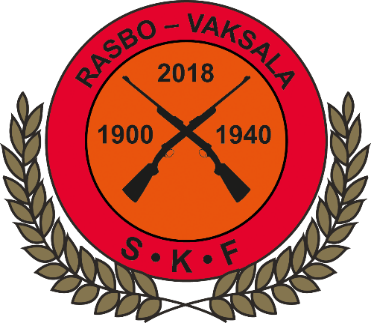 VÄLKOMNA             RASBO-VAKSALA SKF